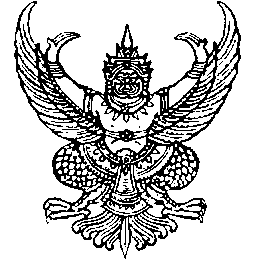 ประกาศองค์การบริหารส่วนตำบลพันชนะเรื่อง   คู่มืองานบริการสำหรับประชาชน__________________	 	ด้วยพระราชบัญญัติการอำนวยความสะดวกในการพิจารณาอนุญาตของทางราชการ พ.ศ. ๒๕๕๘   ได้กำหนดให้ การกระทำที่ต้องได้รับอนุญาต ผู้อนุญาตจะต้องจัดทำคู่มือสำหรับประชาชนซึ่งกำหนดขั้นตอน หลักเกณฑ์ วิธีการ เงื่อนไข(ถ้ามี) และระยะเวลาในการพิจารณา พร้อมทั้งเอกสารประกอบการพิจารณาที่ประชาชนผู้ยื่นขอจะต้องยื่นพร้อมคำขอ ทั้งนี้ เพื่อเป็นการอำนวยความสะดวกให้แก่ประชาชน		องค์การบริหารส่วนตำบลพันชนะ อาศัยอำนาจตามมาตรา7 แห่งพระราชบัญญัติการอำนวยความสะดวกในการพิจารณาอนุญาตของทางราชการ พ.ศ. ๒๕๕๘  จึงได้จัดทำคู่มืองานบริการสำหรับประชาชน ดังนี้1.งานจัดเก็บภาษีบำรุงท้องที่							2.งานจัดเก็บภาษีโรงเรือนและที่ดิน						3.งานจัดเก็บภาษีป้าย								4.งานการขออนุญาตประกอบกิจการที่เป็นอันตรายต่อสุขภาพ				5.งานการขออนุญาตจัดตั้งสถานที่จำหน่ายอาหารหรือสถานที่สะสมอาหาร		6.งานการขออนุญาตจัดตั้งตลาด							7.งานการขออนุญาตจำหน่ายสินค้าในที่หรือทางสาธารณะ			8.งานการขออนุญาตก่อสร้างอาคาร ดัดแปลง รื้อถอนหรือเคลื่อนย้ายอาคาร			9.การขอใบรับรองการก่อสร้าง ดัดแปลง หรือเคลื่อนย้ายอาคารตามมาตรา 32 10.การขออนุญาตดัดแปลงอาคารตามมาตรา 2111.การขออนุญาตเคลื่อนย้ายอาคาร12.การขออนุญาตดัดแปลง หรือใช้ที่จอดที่กลับรถ และทางเข้า-ออกของรถเพื่อการอื่นตาม         มาตรา 3413.การขออนุญาตดัดแปลง อาคารตามมาตรา 2114.การขออนุญาตเปลี่ยนการใช้อาคารตามมาตรา 3315.การขออนุญาตรื้อถอนอาคารตามมาตรา 2216.การก่อสร้างอาคารตามมาตรา 39 ทวิ17.การแจ้งเคลื่อนย้ายอาคารตามาตรา 39 ทวิ18.การแจ้งรื้อถอนอาคารตามมาตรา 39 ทวิ19.การเปลี่ยนผู้ควบคุมงาน 20.งานสนับสนุนน้ำอุปโภคบริโภค							21.งานรับแจ้งเรื่องราวร้องทุกข์/ร้องเรียน			                     22.งานการบริการข้อมูลข่าวสารระบบสารสนเทศ					23.งานการป้องกันและบรรเทาสาธารณภัย/การรักษาความสงบเรียบร้อย/การสงเคราะห์ผู้ประสบภัย	24.งานการบริการผู้สูงอายุ	25.งานการบริการผู้พิการ							26.งานการบริการจดทะเบียนพาณิชย์27.การแจ้งขุดดิน28.การแจ้งถมดิน	เพื่อประโยชน์ในการอำนวยความสะดวกให้แก่ประชาชนผู้มารับบริการ			จึงประกาศมาเพื่อทราบโดยทั่วกัน				ประกาศ ณ วันที่ 31 เดือน กรกฎาคม พ.ศ. 2558(ลงชื่อ)                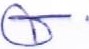 (นายจเร  เสขุนทด)นายกองค์การบริหารส่วนตำบลพันชนะ